Уважаемы коллеги!Комитет Саратовской областной организации «Общероссийского Профсоюза образования», связи с участившимися случаями наказания руководителей образовательных организаций за непроведение психиатрического освидетельствования работников сообщает, что психиатрическое освидетельствование (1 раз в 5 лет) в соответствии с Правилами прохождения обязательного психиатрического освидетельствования работниками, осуществляющими отдельные виды деятельности, в том числе деятельность, связанную с источниками повышенной опасности (с влиянием вредных веществ и неблагоприятных производственных факторов), а также работающими в условиях повышенной опасности (утв. постановлением Правительства РФ от 23 сентября 2002 г. N 695), проходят определенные категории работников поименованные в перечне утвержденным Постановлением Правительства РФ от 28 апреля 1993 г. № 377 «О реализации Закона Российской Федерации «О психиатрической помощи и гарантиях прав граждан при ее оказании» (далее Перечень).В Перечне указано, что освидетельствованию подлежат работники, в том числе образовательных учреждений, осуществляющие отдельные виды профессиональной деятельности в условиях повышенной опасности, а именно: работники учебно-воспитательных учреждений, детских и подростковых оздоровительных учреждений, в том числе сезонных, детских дошкольных учреждений, домов ребенка, детских домов, школ-интернатов, интернатов при школах.Согласно части 9 статьи 22 Федерального закона от 29 декабря 2012 г. 
№ 273-ФЗ «Об образовании в Российской Федерации» к учебно-воспитательным учреждениям относятся образовательные организации для обучающихся с девиантным (общественно опасным) поведением, нуждающихся в особых условиях воспитания, обучения и требующих специального педагогического подхода (специальные учебно-воспитательные учреждения открытого и закрытого типа).Наряду с этим в соответствии с Перечнем психиатрическому освидетельствованию подлежат отдельные категории работников образовательных организаций независимо от установления на их рабочих местах по результатам специальной оценки условий труда (СОУТ) вредности, а именно:Электрики, как персонал, обслуживающий действующие электроустановки напряжением 127 В и выше и производящий на них оперативные переключения, выполняющий на этих электроустановках наладочные, монтажные работы и высоковольтные испытания;Машинисты (кочегары), операторы котельной;Водители всех категорий;Повара, как работники общественного питания.Кроме того, если по результатам проведенной СОУТ на рабочих местах работников выявлены вредные или опасные производственные факторы и на этих рабочих местах установлен класс вредности, то данные работники обязаны проходить обязательное психиатрическое освидетельствование.Таким образом, психиатрическому освидетельствованию подлежат работники образовательных организаций и учреждений, осуществляющие отдельные виды деятельности, указанных в Перечне, и работники, занятые на работах с вредными и (или) опасными условиями труда.Просим довести данную информацию до сведения руководителей образовательных организаций.Председатель								Н.Н. Тимофеев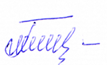 Д.А. Сысуев (8452) 26-48-80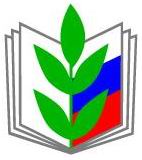 ОБЩЕРОССИЙСКИЙ ПРОФСОЮЗ ОБРАЗОВАНИЯСАРАТОВСКАЯ ОБЛАСТНАЯ ОРГАНИЗАЦИЯ ПРОФЕССИОНАЛЬНОГО СОЮЗА РАБОТНИКОВ НАРОДНОГО ОБРАЗОВАНИЯ И НАУКИ РОССИЙСКОЙ ФЕДЕРАЦИИ(САРАТОВСКАЯ ОБЛАСТНАЯ ОРГАНИЗАЦИЯ «ОБЩЕРОССИЙСКОГО ПРОФСОЮЗА ОБРАЗОВАНИЯ»)410029, г. Саратов, ул. Сакко и Ванцетти, д.55
тел.: +7 (8452) 26-00-97, https://www.sarprof.ru, e-mail: obkomobr@gmail.comОКПО 0002635406  ОГРН 1026400002661,ИНН/КПП 6450011405/645401001Председателям районных, городских и первичных организаций Профсоюза
19 февраля 2021 г. № 73На № ________ от ________________Председателям районных, городских и первичных организаций ПрофсоюзаО психиатрическом освидетельствовании работников